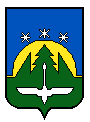 Городской округ Ханты-МансийскХанты-Мансийского автономного округа – ЮгрыДЕПАРТАМЕНТ МУНИЦИПАЛЬНОЙ СОБСТВЕННОСТИАДМИНИСТРАЦИИ ГОРОДА ХАНТЫ-МАНСИЙСКАПРИКАЗ«___»____________2020 г.						             № _____О проведении аукциона по продаже муниципального имущества в электронной формеВо исполнение прогнозного плана (программы) приватизации муниципального имущества на 2020 год, утвержденного решением Думы города Ханты-Мансийска от 20.12.2019 №386-VI РД, руководствуясь подпунктом 2 пункта 1 статьи 13, статьей 18 Федерального закона от 21.12.2001 №178-ФЗ «О приватизации государственного и муниципального имущества», Положением о порядке принятия решения об условиях приватизации муниципального имущества, утвержденным решением Думы города Ханты-Мансийска от 24.11.2006 №150, Положением об организации и проведении продажи государственного или муниципального имущества в электронной форме, утвержденным постановлением Правительства Российской Федерации от 27.08.2012 №860, Положением о порядке управления и распоряжения имуществом, находящимся в муниципальной собственности города Ханты-Мансийска, утвержденным решением Думы города Ханты-Мансийска от 29.06.2012 №255, на основании приказа Департамента муниципальной собственности Администрации города Ханты-Мансийска от 11.06.2020 №266,Приказываю:Утвердить:Извещение о проведении аукциона по продаже муниципального имущества в электронной форме в соответствии с приложением №1 к настоящему приказу;Форму договора купли-продажи муниципального имущества по итогам аукциона в соответствии с приложением №2 к настоящему приказу.2. Отделу договорных отношений управления муниципальной собственности Департамента обеспечить размещение извещения,  указанного в пункте 1 настоящего приказа, на официальном сайте торгов, на электронной площадке закрытого акционерного общества «Сбербанк –Автоматизированная система торгов» и на Официальном информационном портале органов местного самоуправления города Ханты-Мансийска в сети Интернет.3. Контроль за выполнением настоящего приказа возложить на заместителя директора - начальника управления муниципальной собственности Департамента Баитова И.Е.Директор Департамента 			                            А.В. ВитвицкийИсполнитель: Ниязова М.Р.,тел.35-24-78Приложение 1к приказу №______от _______________2020г.ИЗВЕЩЕНИЕ о проведении аукциона по продаже муниципального имущества в электронной формеПродавец: Департамент муниципальной собственности Администрации города Ханты-Мансийска.Организатор торгов: Департамент муниципальной собственности Администрации города Ханты-Мансийска. Место нахождения и почтовый адрес – 628011, Тюменская область, Ханты-Мансийский автономный округ – Югра, г. Ханты-Мансийск, ул. Мира, д.14.Контактные телефоны: +7 (3467) 35-24-78Электронная почта: dms@admhmansy.ru, ZakusiloVV@admhmansy.ru, NiyazovaMR@admhmansy.ru.Оператор электронной площадки: ЗАО «Сбербанк-АСТ», владеющее сайтом http://utp.sberbank-ast.ru/AP в информационно-телекоммуникационной сети «Интернет».Адрес: 119435, г. Москва, Большой Саввинский переулок, дом 12, стр. 9, тел.: (495) 787-29-97, (495) 787-29-99. Законодательное регулирование: Аукцион проводится в соответствии с Федеральным законом от 21.12.2001 № 178-ФЗ «О приватизации государственного и муниципального имущества», Положением об организации и проведении продажи государственного или муниципального имущества в электронной форме, утвержденным постановлением Правительства Российской Федерации от 27.08.2012 № 860, Регламентом электронной площадки «Сбербанк-АСТ». Орган местного самоуправления, принявший решение об условиях приватизации муниципального имущества, реквизиты указанного решения: Приказ Департамента муниципальной собственности Администрации города Ханты-Мансийска от 11.06.2020 №266 «Об утверждении условий приватизации муниципального имущества».Способ приватизации: открытый аукцион в электронной форме.Предмет аукциона: Склад арочный, площадью 438,0 кв.м, расположенный по адресу: г. Ханты-Мансийск, ул. Пионерская, д.13, реестровый номер 342. Начальная цена продажи с учетом НДС  – 2 605 000,00 рублей;Задаток для участия в аукционе 521 000 рублей;Шаг аукциона: 130 250  рублей;Порядок оплаты и срок платежа: единовременно в денежной форме безналичным путем не позднее 10 рабочих дней со дня заключения договора купли-продажи.Наличие обременений: Договор аренды от 30.05.2008 сроком на 25 лет. Срок договора аренды до 30.05.2033 года.В соответствии со статьей 617 Гражданского кодекса Российской Федерации переход права собственности на сданное в аренду имущество к другому лицу не является основанием для изменения или расторжения договора аренды.  Форма подачи предложений о цене: открытая.Дата и время начала приема заявок на участия в аукционе: 16.06.2020 в 09:00 (время Московское).Дата и время окончания приема заявок на участия в аукционе: 16.07.2020 до 17:00 (время Московское).Дата определения участников аукциона: 20.07.2020.Проведение аукциона (дата и время начала приема предложений от участников аукциона): 22.07.2020 в 12:00 (время московское).Место проведения аукциона: электронная площадка – универсальная торговая платформа ЗАО «Сбербанк-АСТ», размещенная на сайте http://utp.sberbank-ast.ru/AP в сети Интернет (торговая секция «Приватизация, аренда и продажа прав»).Подведение итогов аукциона – Процедура аукциона считается завершенной со времени подписания продавцом протокола об итогах аукциона.Информация обо всех предыдущих торгах по продаже муниципального имущества, объявленных в течение года, предшествующего его продаже, и об итогах торгов по продаже такого имущества:27 марта 2020 года на электронной площадке «Сбербанк АСТ» и на официальном сайте торгов было размещено сообщение о продаже арочного склада посредством аукциона в электронной форме.Протоколом заседания комиссии по рассмотрению заявок на участие в продаже муниципального имущества в порядке приватизации и проведению торгов от 18.05.2020 аукцион признан несостоявшимся в связи с тем, что ни один из претендентов не был признан участником аукциона.Порядок регистрации на электронной площадке:-  для обеспечения доступа к участию в электронном аукционе физическим и юридическим лицам, желающим приобрести муниципальное имущество (далее – Претендентам) необходимо пройти процедуру регистрации на электронной площадке.-  регистрация на электронной площадке осуществляется без взимания платы.- регистрации на электронной площадке подлежат Претенденты, ранее не зарегистрированные на электронной площадке или регистрация которых на электронной площадке была ими прекращена.- регистрация на электронной площадке проводится в соответствии с Регламентом электронной площадки.Задаток для участия в аукционе установлен в размере 20% от начальной цены.Задаток для участия в аукционе служит обеспечением исполнения обязательства победителя аукциона по заключению договора купли-продажи и оплате приобретенного на торгах имущества, вносится на счет Претендента, открытый при регистрации на электронной площадке.Срок внесения задатка: денежные средства в сумме задатка должны быть зачислены на лицевой счет Претендента на универсальной торговой платформе ЗАО «Сбербанк-АСТ» не позднее 00 часов 00 минут (время московское) дня определения участников аукциона, указанного в информационном сообщении.	Платежи по перечислению задатка для участия в торгах и порядок возврата задатка осуществляются в соответствии с Регламентом электронной площадки.Лицам, перечислившим задаток для участия в аукционе, денежные средства возвращаются в следующем порядке:- участникам аукциона, за исключением его победителя, - в течение 5 календарных дней со дня подведения итогов продажи имущества;- претендентам, не допущенным к участию в аукционе, - в течение 5 календарных дней со дня подписания протокола о признании претендентов участниками аукциона; - в случае отзыва претендентом заявки на участие в аукционе до даты окончания срока приема заявок – в течение 5 календарных дней со дня поступления оператору уведомления об отзыве заявки; - в случае отзыва претендентом заявки на участие в аукционе позднее даты окончания срока приема заявок - в течение 5 календарных дней со дня подписания протокола о признании претендентов участниками аукциона;- в случае признания аукциона несостоявшимся - в течение 5 календарных дней со дня принятия решения о признании аукциона несостоявшимся;- в случае отмены аукциона – в течение 5 календарных дней со дня опубликования извещения об отмене аукциона.Задаток засчитывается победителю торгов в счёт оплаты приобретаемого предмета торгов.Данное информационное сообщение является публичной офертой для заключения договора о задатке в соответствии со статьей 437 Гражданского кодекса Российской Федерации, а подача претендентом заявки и перечисление задатка являются акцептом такой оферты, после чего договор о задатке считается заключенным в письменной форме.Покупателями государственного и муниципального имущества могут быть любые физические и юридические лица, за исключением: государственных и муниципальных унитарных предприятий, государственных и муниципальных учреждений; юридических лиц, в уставном капитале которых доля Российской Федерации, субъектов Российской Федерации и муниципальных образований превышает 25 процентов, юридических лиц, местом регистрации которых является государство или территория, включенные в утверждаемый Министерством финансов Российской Федерации перечень государств и территорий, предоставляющих льготный налоговый режим налогообложения и (или) не предусматривающих раскрытия и предоставления информации при проведении финансовых операций (офшорные зоны), и которые не осуществляют раскрытие и предоставление информации о своих выгодоприобретателях, бенефициарных владельцах и контролирующих лицах в порядке, установленном Правительством Российской Федерации.Для участия в аукционе одновременно с заявкой, заполненной в форме электронного документа, представляются документы:юридические лица:- заверенные копии учредительных документов;- документ, содержащий сведения о доле Российской Федерации, субъекта Российской Федерации или муниципального образования в уставном капитале юридического лица (реестр владельцев акций либо выписка из него или заверенное печатью юридического лица (при наличии печати) и подписанное его руководителем письмо);- документ, который подтверждает полномочия руководителя юридического лица на осуществление действий от имени юридического лица (копия решения о назначении этого лица или о его избрании) и в соответствии с которым руководитель юридического лица обладает правом действовать от имени юридического лица без доверенности;физические лица:- копию документа, удостоверяющего личность (всех его листов). В случае, если от имени претендента действует его представитель по доверенности, к заявке должна быть приложена доверенность на осуществление действий от имени претендента, оформленная в установленном порядке, или нотариально заверенная копия такой доверенности. В случае, если доверенность на осуществление действий от имени претендента подписана лицом, уполномоченным руководителем юридического лица, заявка должна содержать также документ, подтверждающий полномочия этого лица.Документооборот между претендентами, участниками, оператором электронной площадки и продавцом осуществляется через электронную площадку в форме электронных документов либо электронных образов документов (документов на бумажном носителе, преобразованных в электронно-цифровую форму путем сканирования с сохранением их реквизитов), заверенных электронной подписью продавца, претендента или участника либо лица, имеющего право действовать от имени соответственно продавца, претендента или участника. Данное правило не применяется для договора купли-продажи имущества, который заключается сторонами в простой письменной форме.Электронные документы, направляемые оператором электронной площадки либо размещенные им на электронной площадке, должны быть подписаны усиленной квалифицированной электронной подписью лица, имеющего право действовать от имени оператора электронной площадки.Наличие электронной подписи означает, что документы и сведения, поданные в форме электронных документов, направлены от имени соответственно претендента, участника, продавца либо оператора электронной площадки и отправитель несет ответственность за подлинность и достоверность таких документов и сведений.Заявка и иные представленные одновременно с ней документы подаются в форме электронных документов в соответствии с порядком, установленным Регламентом торговой секции «Приватизация, аренда и продажа прав» (http://utp.sberbank-ast.ru/AP).Правила проведения продажи в электронной форме:Аукцион проводится в день и время, указанные в информационном сообщении о проведении аукциона, путем последовательного повышения участниками начальной цены продажи на величину, равную либо кратную величине «шага аукциона».«Шаг аукциона» устанавливается продавцом в фиксированной сумме, составляющей не более 5 процентов начальной цены продажи, и не изменяется в течение всего аукциона.Во время проведения процедуры аукциона оператор электронной площадки обеспечивает доступ участников к закрытой части электронной площадки и возможность представления ими предложений о цене имущества.Со времени начала проведения процедуры аукциона оператором электронной площадки размещается:а) в открытой части электронной площадки - информация о начале проведения процедуры аукциона с указанием наименования имущества, начальной цены и текущего «шага аукциона»;б) в закрытой части электронной площадки - помимо информации, указанной в открытой части электронной площадки, также предложения о цене имущества и время их поступления, величина повышения начальной цены («шаг аукциона»), время, оставшееся до окончания приема предложений о цене имущества.В течение одного часа со времени начала проведения процедуры аукциона участникам предлагается заявить о приобретении имущества по начальной цене. В случае если в течение указанного времени:а) поступило предложение о начальной цене имущества, то время для представления следующих предложений об увеличенной на «шаг аукциона» цене имущества продлевается на 10 минут со времени представления каждого следующего предложения. Если в течение 10 минут после представления последнего предложения о цене имущества следующее предложение не поступило, аукцион с помощью программно-аппаратных средств электронной площадки завершается;б) не поступило ни одного предложения о начальной цене имущества, то аукцион с помощью программно-аппаратных средств электронной площадки завершается. В этом случае временем окончания представления предложений о цене имущества является время завершения аукциона.При этом программными средствами электронной площадки обеспечивается:а) исключение возможности подачи участником предложения о цене имущества, не соответствующего увеличению текущей цены на величину «шага аукциона»;б) уведомление участника в случае, если предложение этого участника о цене имущества не может быть принято в связи с подачей аналогичного предложения ранее другим участником.Победителем признается участник, предложивший наиболее высокую цену имущества.Ход проведения процедуры аукциона фиксируется оператором электронной площадки в электронном журнале, который направляется продавцу в течение одного часа со времени завершения приема предложений о цене имущества для подведения итогов аукциона путем оформления протокола об итогах аукциона.Процедура аукциона считается завершенной со времени подписания продавцом протокола об итогах аукциона.Аукцион признается несостоявшимся в следующих случаях:а) не было подано ни одной заявки на участие либо ни один из претендентов не признан участником;б) принято решение о признании только одного претендента участником;в) ни один из участников не сделал предложение о начальной цене имущества.Решение о признании аукциона несостоявшимся оформляется протоколом.Ознакомление покупателей с информацией по предмету торгов, в том числе с условиями договора купли-продажи, производится в рабочие дни по адресу: 628011, Тюменская область, Ханты-Мансийский автономный округ – Югра, г. Ханты-Мансийск, ул. Мира, д.14.Любое лицо независимо от регистрации на электронной площадке вправе направить на электронный адрес оператора электронной площадки, указанный в информационном сообщении о проведении продажи имущества, запрос о разъяснении размещенной информации.Такой запрос в режиме реального времени направляется в «личный кабинет» продавца для рассмотрения при условии, что запрос поступил продавцу не позднее 5 рабочих дней до окончания подачи заявок.В течение 2 рабочих дней со дня поступления запроса продавец предоставляет оператору электронной площадки для размещения в открытом доступе разъяснение с указанием предмета запроса, но без указания лица, от которого поступил запрос.Договор купли-продажи заключается с победителем аукциона, в течение пяти рабочих дней со дня подведения итогов аукциона в соответствии с законодательством Российской Федерации.Оплата приобретаемого на электронном аукционе имущества в соответствии с договором купли-продажи производится единовременно в течение 10 рабочих дней со дня заключения договора купли-продажи. Задаток победителя продажи муниципального имущества засчитывается в счет оплаты приобретенного имущества и подлежит перечислению на счет Продавца в течение 5 (пяти) календарных дней со дня истечения срока, установленного для заключения договора купли-продажи.Факт оплаты имущества подтверждается выпиской со счета, указанного в договоре купли-продажи. Уплата НДС осуществляется покупателем согласно пункту 3 статьи 161 Налогового Кодекса Российской Федерации. НДС уплачивается продавцом, в случае если покупателем является физическое лицо, не являющееся индивидуальным предпринимателем. Договор купли-продажи имущества заключается в простой письменной форме по месту нахождения Продавца по адресу: 628011, г. Ханты-Мансийск, ул. Мира, д. 14.При уклонении или отказе победителя аукциона от заключения в установленный срок договора купли-продажи имущества результаты аукциона аннулируются Продавцом, победитель утрачивает право на заключение указанного договора, задаток ему не возвращается.При заключении договора изменение условий договора по соглашению сторон или в одностороннем порядке не допускается.Информационное сообщение о проведении аукциона, проект договора купли-продажи имущества размещены в сети Интернет на официальном сайте Российской Федерации http://torgi.gov.ru, электронной площадке ЗАО «Сбербанк-АСТ»  http://utp.sberbank-ast.ru/AP. Приложение 2к приказу №______от _______________2020 г.Д О Г О В О Р _________купли-продажи муниципального имущества по итогам аукциона г. Ханты-Мансийск 							   ________________ 2020г.Департамент муниципальной собственности Администрации города Ханты-Мансийска, именуемый в дальнейшем «Продавец», в лице _________________________, действующего на основании _____________________________________________, с одной стороны, и _____________________________________, именуемый в дальнейшем «Покупатель», с другой стороны, на основании протокола об итогах аукциона №___ от _______, заключили настоящий договор о нижеследующем:1. Предмет договора1.1. «Продавец» обязуется передать в собственность «Покупателя», а «Покупатель» обязуется оплатить и принять в соответствии с условиями настоящего договора муниципальное имущество – склад арочный площадью 438,0 кв.м, , расположенный по адресу: г. Ханты-Мансийск, ул. Пионерская, д.13,  реестровый номер 342 (далее по тексту – «Имущество»).1.2. «Имущество» передано открытому акционерному обществу «Мир Вашему Дому» по договору аренды от 30.05.2008 года сроком на 25 лет. Срок договора аренды до 30.05.2033 года.В соответствии со статьей 617 Гражданского кодекса Российской Федерации переход права собственности на сданное в аренду имущество к другому лицу не является основанием для изменения или расторжения договора аренды.  1.3. Право собственности на «Имущество» у «Покупателя» возникает с момента подписания акта приема-передачи.2.Цена и порядок расчетов2.1. Стоимость «Имущества» составляет __________ рублей, в том числе НДС _____________ рублей. Указанная цена установлена протоколом об итогах аукциона №___ от _______, является окончательной и изменению не подлежит. Внесенный победителем аукциона задаток в сумме ____________ руб. засчитывается в счет оплаты приобретаемого «Имущества».2.2. «Покупатель» в течении 10 рабочих дней после подписания настоящего договора обязуется оплатить стоимость «Имущества», указанного в п. 2. посредством внесения денежных средств на расчетный счет «Продавца»: - юридическое лицо, индивидуальный предприниматель без учета НДС,- физическое лицо стоимость имущества с учетом НДС. Банковские реквизиты:ИНН 8601002423 	КПП 860101001	ОКАТО 71 131 000 000Управление федерального казначейства по ХМАО-Югре (Департамент муниципальной собственности Администрации города Ханты-Мансийска)р/с 40 101 810 565 770 510 001 в РКЦ г. Ханты-Мансийска,БИК 047162000 КБК 070 1 11 09044 04 0000 120.Уплата НДС осуществляется юридическим лицом, индивидуальным предпринимателем в соответствии со статьей 161 Налогового Кодекса Российской Федерации на счет Управление федерального казначейства. НДС уплачивается «Продавцом» на счет Управления федерального казначейства, в случае если «Покупателем» является физическое лицо. Датой оплаты «Покупателем» указанных платежей считается дата зачисления денежных средств на счет «Продавца».2.3. Обязанность «Покупателя» по оплате стоимости «Имущества» считается выполненной, с момента зачисления денежных средств на счет «Продавца» в полном объеме.3.Обязанности сторон3.1. «Продавец» обязан:3.1.1. Передать «Имущество» «Покупателю» не позднее чем через тридцать дней после дня полной оплаты «Имущества». Прием и передача «Имущества» оформляется двусторонним актом приема-передачи.3.2. «Покупатель» обязан:3.2.1. Полностью оплатить стоимость «Имущества» в размере, порядке и сроки, установленные разделом 2 настоящего договора.3.2.2. Принять «Имущество» по акту приема-передачи от «Продавца» не позднее чем через тридцать дней после дня полной оплаты «Имущества».3.2.3. Обратиться в течение 10 дней с момента приема Имущества от «Продавца» в Департамент градостроительства и архитектуры Администрации города Ханты-Мансийска для оформления прав на земельный участок, необходимый для эксплуатации Имущества.4. Ответственность сторон и порядок рассмотрения споров4.1. В случае уклонения или отказа от оплаты «Покупатель» уплачивает «Продавцу» неустойку в размере одной трехсотой ключевой ставки Центрального Банка Российской Федерации, действующей на день неисполнения денежного обязательства, от неуплаченной суммы за каждый календарный день просрочки.4.3. В иных случаях нарушения условий настоящего договора стороны несут ответственность в соответствии с действующим законодательством.4.4. Все споры между сторонами, возникающие по настоящему Договору, разрешаются путем переговоров, в случае не урегулирования спора путем переговоров – передаются на рассмотрение суда по месту нахождения Продавца.4.5. Договор вступает в силу с момента подписания его сторонами и прекращает свое действие после  выполнения сторонами своих обязательств по настоящему договору в полном объеме.4.6. Настоящий договор составлен в двух экземплярах, имеющих равную юридическую силу, по одному для каждой из сторон. Юридические адреса и подписи сторонПОДПИСИ СТОРОНПродавец:ИНН 8601002423/КПП 860101001Департамент муниципальной собственности Администрации города Ханты-МансийскаАдрес: 628012, Тюменская обл., ХМАО-Югра, г.Ханты-Мансийск, ул. Мира, 14  тел. 35-24-78  Банковские реквизиты:РКЦ г. Ханты-Мансийскар/с 40 101 810 565 770 510 001БИК 047 162 000Покупатель:ПРОДАВЕЦПОКУПАТЕЛЬ_______________________ / __________________м.п.                                     __________________ /____________________